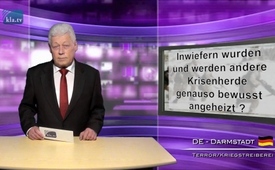 L’éclatement de la Yougoslavie était programmé par la CIA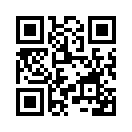 Le 26 novembre 2015 l’ancien agent de la CIA Robert Booker Baer révélait publiquement des éléments choquants : la désintégration de la Yougoslavie de 1991 à 1999 suivait un plan perfide.Le 26 novembre 2015 l’ancien agent de la CIA Robert Booker Baer révélait publiquement des éléments choquants : la désintégration de la Yougoslavie de 1991 à 1999 suivait un plan perfide.  Il  aurait lui-même été chargé par la CIA de missions durant lesquelles il devait intentionnellement déstabiliser la situation politique de la Yougoslavie, pour attiser l’hostilité envers les Serbes.
26.11.2015, Robert Booker Baer agent de la CIA
Selon lui, non seulement des actions militaires ont été effectuées dans ce but, mais des organisations et des politiciens ont aussi été achetés avec beaucoup d’argent. Le tout a culminé lors du « massacre de Srebrenica » en juillet 1995. Celui-ci a été selon lui une mise en scène pour générer un motif d’agression contre les Serbes. Ce qui est resté inscrit dans les livres d'histoire comme un génocide serait du « marketing politique ». L’économie de la Serbie a été paralysée par les attaques aériennes, et cela a permis aux puissances membres de l’OTAN de s’emparer de façon avantageuse d’entreprises affaiblies économiquement. Baer donne deux raisons pour l’autonomie partielle du Kosovo : l’accès aux ressources naturelles et la création d’une base militaire stratégique importante de l’OTAN. Autrefois on aurait appelé cela une occupation. Sachant tout cela, on peut se poser la question suivante : dans quelle mesure d’autres foyers de crises n’auraient-ils pas été ou ne seraient-ils pas délibérément attisés de la même manière ?de kt.Sources:www.ebritic.com/?p=551270Cela pourrait aussi vous intéresser:---Kla.TV – Des nouvelles alternatives... libres – indépendantes – non censurées...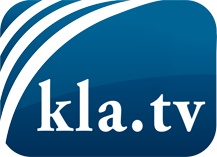 ce que les médias ne devraient pas dissimuler...peu entendu, du peuple pour le peuple...des informations régulières sur www.kla.tv/frÇa vaut la peine de rester avec nous! Vous pouvez vous abonner gratuitement à notre newsletter: www.kla.tv/abo-frAvis de sécurité:Les contre voix sont malheureusement de plus en plus censurées et réprimées. Tant que nous ne nous orientons pas en fonction des intérêts et des idéologies de la système presse, nous devons toujours nous attendre à ce que des prétextes soient recherchés pour bloquer ou supprimer Kla.TV.Alors mettez-vous dès aujourd’hui en réseau en dehors d’internet!
Cliquez ici: www.kla.tv/vernetzung&lang=frLicence:    Licence Creative Commons avec attribution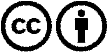 Il est permis de diffuser et d’utiliser notre matériel avec l’attribution! Toutefois, le matériel ne peut pas être utilisé hors contexte.
Cependant pour les institutions financées avec la redevance audio-visuelle, ceci n’est autorisé qu’avec notre accord. Des infractions peuvent entraîner des poursuites.